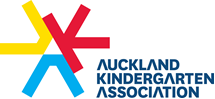 RESEARCH Ethics and ACCESS AGREEMENT – External Researchers, Post-graduate students and AKA employees 1.	Initial Background information1.1	Your name and background (including any previous research experience, if 	applicable): The name of the research project, the research question to be investigated and a brief description of the study and its research design (including any planned interventions if applicable)What is the time frame of the study? For how long do you wish to have access to proposed participants? What is the completion date?        Who are your proposed participants? How will they be selected? Please include all                written recruitment communication such as letters, advertisements or posters as            well as any relevant scripts of any oral communication.1.5	Why are you approaching AKA?1.6	Are you prepared to explain the research project verbally to teachers, management and parents if required?  1.7	How do you plan to spend time in the kindergarten to familiarise yourself with the kindergarten community, routines and events prior to the commencement of your research project? Please outline your plan.2.	Ethics / Privacy2.1	Do you have ethical approval from an institution or organisation?   Yes / No    If so, what organisation? Please attach evidence of ethical approval.2.2	How will informed consent be obtained from children, parents and staff members? (Please attach participant information sheet(s) and consent sheet(s)).2.3	We ask that you share your findings with your participants before publishing. If they 	disagree with your findings, how will you resolve this?3.	Benefits of the Research3.1	What benefit will this research have for teaching and learning and/or other aspects of kindergartens/AKA?3.2	How will the participants of this research be acknowledged?3.3	How will the AKA be acknowledged?Please furnish a copy of your computer research to AKA?Please attach all relevant documentation to support this application and send to the AKA for approval through the AKA Research Ethics and Access Committee.Signed:	__________________________	Dated:	____________________	(Name of Researcher)__________________________(Organisation)